Entrepreneurs in Finance Podcast With your host, Kris Roglieri…PODCAST TRANSCRIPT*These transcripts are generated automatically via Google/Youtube. Please be aware that the automated generator can sometimes get words or phrasing wrong. It’s always best to watch/listen and to use the written transcript as a reference only. Married Couple's Success After Loan Broker Training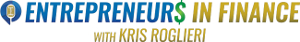 On this episode: Watch & listen to Dave & Gretchen Guarino, graduates of CCTG, and how they are balancing work success in the loan broker space with marriage and family. Our commercial loan broker training and quick start entrepreneur program offers two premium packages to help get your very ow finance business off the ground and up and running quickly.#beyourownboss #businessloanbroker #loanbrokertraining #cctg #commercialcapitaltraininggroupDave & Gretchen Guarino of Magis Funding Solutions, LLC00:08since this is your first00:11entrepreneurial endeavor outside of your00:13you know00:14marriage how tell me about the um00:18tell me about the pros and and cons of00:21that00:22as it pertains to this business model00:25okay00:26so00:28i say the biggest con00:31is00:32uh you can never get away from your00:35business partner uh you got your00:37business partner you know00:39you roll over wake up at six o'clock in00:41the morning and your business partner is00:43right there00:44and same thing when you go to bed at00:46night um00:47it's kind of tough to get away from work00:51um i've been accused of more more than00:53one occasion of sexual harassment and00:55she's looking for a joke00:58i know some sexual harassment attorneys01:03yeah dave looks very excited right now01:05yeah he looks a little scared i don't01:07know01:10uh real exciting thing to add01:14i love you too01:18there are just too many commercial home01:19brokers that don't have a damn clue of01:21what they're doing01:24all we're trying to do here is better01:26the industry for everybody01:29at the end of the day you can make great01:30money in this industry but in the end01:32it's all about helping people01:35you know people always say chris how can01:37i be a successful broker it's two words01:40hard work and dedication01:42if you don't like talking to people you01:44probably shouldn't be in this business01:46hey everybody welcome back to01:47entrepreneurs and finance my name is01:49chris roglari president and ceo of01:51commercial capital training group and um01:54this is a uh a very special episode here01:57that uh i'm pleased to interview a02:00husband and wife team one of our02:01graduates that came through our training02:03so uh let me introduce you to dave and02:06gretchen uh guerino of magis funding02:09solutions hey guys02:11hi how are you i'm good how are you02:14wonderful good to see you good to hear02:16from you yeah good to see you too um02:19uh if memory serves me correct you guys02:22attended our may 2020 class yes that's02:25correct right so that that's and this02:28would be this will be an interesting02:29conversation because02:31you know may 2020 covet was you know it02:34was weird we knew if the world was going02:35to end or not and so i'm real interested02:38to hear your perspective yeah and the02:40class was all virtual too it was all02:42virtual it's not well it's not have a02:45live version now but it's a hybrid model02:46but um yeah it was all virtual so i'm02:49pleasure to see you guys in person02:52thank you thank you you as well all02:54right02:55um02:56so guys take me you know oftentimes we02:59have a lot of couples that come through03:00here03:01uh a lot of husband and wife teams that03:03come through here so i'm real interested03:05to interview you of your journey tell me03:08about your journey prior to getting here03:10and what you know what made you finally03:12pull the trigger03:14so if you don't mind out okay i'll03:19i was in corporate forever03:21burned out03:24spent in fact a little cyber03:26cyber chris gretchen i actually met03:29well gretchen lived in albany for years03:31with my old career okay03:33we did not too far from you guys where03:36you guys are we're on lark street for a03:37little while you know right up right off03:39the lark on lancaster and then we're off03:41of new scotland03:42so my old career was i was a financial03:44wholesaler for about 20 years ah okay03:47and just the grind being on the road03:50and it was more you know the longer i03:53did this03:54the less i made03:56the more stress the less job security03:58and the less fun it was i'm like this is04:00going backwards right you know it was04:02just corporate grinding and grinding04:04trying to get as much as possible out of04:06you04:07so we discussed what we want to do as a04:08family and a family plan as we're04:10approaching our 50s04:12and i did a lot of research04:14and then we both discussed it and04:16i really wanted to do something more04:17with my network04:19you know something that's more of a04:20niche you know having financial services04:22in my background with all those04:24relationships and you know i did a lot04:26of research and you know i've talked to04:29mike several times guys he was great04:32and i talked to tim maloney a bunch of04:33times04:34you know poor tim he's been great to us04:37did you actually go with him did you04:39visit him at any one point oh yeah all04:41right great all right we both went there04:43right your legs were separately when tim04:45likes when gretchen visits not so much04:47me04:50yeah04:51so uh yeah we've been there a bunch he's04:54been fantastic so you know we took the04:56leap of faith04:57we took the leap of faith and we joined04:59in may of 2020.05:01frankly i was bootstrapping at chris i05:03mean i was working both gigs05:05really yeah yeah you know unbeknownst to05:08them05:10oh he knows that because you know my05:12industry was changing so rapidly05:15and you know covert was changing05:17everything you know and they kind of05:18look at everything and say05:20let me take a step back here i don't05:22know if they really need all of our05:23services05:24in a world in corporate where they're05:26reducing people you know they're05:28contracting rather than expanding it's05:30time to work for ourselves05:32and and who who actually found us was it05:34you or gretchen05:36it was dave yeah okay he did a lot of05:38research05:40okay and when he brought this to you05:41gretchen were you like you're absolutely05:42crazy this is another crazy idea or were05:45you like this sounds interesting no we05:47have been talking about this for a long05:49time and when we saw this opportunity05:52we both felt it would be a good fit for05:55our skills and our backgrounds so my05:58background is in the mortgage industry06:02just doing you know conventional06:04residential owner occupied mortgages06:07you know both purchase and uh refinance06:11second mortgages things like that and06:13then i'm also a licensed real estate06:15agent um so you know we definitely knew06:20we wanted to focus on doing real estate06:23um and we're both very passionate about06:26real estate so we thought it would be a06:27great fit06:29i couldn't agree more i mean yeah with06:31those backgrounds and networks um06:34so all right so you you06:37you know dave brought this you guys06:38decided it's time to pull the trigger06:412020. i i remember may uh you know that06:44was only a few months after we had to06:46adjust our model yeah doing the virtual06:49tell me about the virtual your06:50experience that week06:53i liked it06:54so06:55we didn't like it06:56i always prefer to see people in person06:59i'm a you know07:01face-to-face kind of person that's07:03always more enjoyable but given the07:05circumstances you guys did an amazing07:07job and i think made it you know as fun07:11and uh as interesting as possible given07:13that it was all virtual and it was nice07:15that07:16uh you know you have so many people07:19coming in from the lenders and speaking07:20to us directly07:22and that you give us case studies and07:25you know real world examples07:27you know chris and one of my thoughts07:28too was you know you guys are local07:31we're all upstate people so that's kind07:33of a home field advantage sure like even07:35if we can't get there now07:37you know we can still you know foster07:39those relationships07:41we really we use you guys a lot yeah07:44which is good we're getting our money's07:45we're kind of pains in the ass but we'd07:47rather be that way like07:49we love working with you guys like rick07:51bartelli's fantastic07:53yeah he is great bridgette's been great07:55shannon's been great you know alex has07:57been fantastic07:58we talked to mack all the time08:00so you know we've golf with mack08:03you know we're right down the road he's08:04yeah he's in rochester absolutely08:08she would tell me those things he hasn't08:09told me08:12maybe you didn't enjoy it um08:14maybe it's an upstate new york thing i08:16don't know just log it in08:18so you know we realize like we can take08:20advantage of the resources if we're not08:21there and frankly we have two young08:23children so it was more convenient right08:25yeah it really was and they were home08:28all the time so you know we really08:30couldn't leave at that point so it08:32worked out well and at the end of the08:33day too chris i mean i live in a world08:35of conferences and conferences i know08:37how they are for the most part08:39you really don't start the real learning08:41until you start doing08:43absolutely yeah i mean08:45the meetings are nice but there's only08:46so much you can absorb in those in those08:48meetings sure sure and now you guys per08:51what package did you guys purchase08:55that we have here gold medal one what's08:57the platinum platinum yes the platinum08:59package09:00um so you went through training09:03you got out of training09:05what was your game plan i mean tell me09:07about that first month or two09:10what were you guys doing besides arguing09:13that's everyday it's everything every09:16day09:17so we we really did a lot of talking09:20about how to09:22utilize our existing networks of09:25contacts09:26and uh you know just i think the first09:29month was a lot of09:31you know putting together09:33email lists for constant contact09:36and then i think you know we spent a lot09:38of time also just letting people know09:41what we were doing right now09:44let me let me stop there09:45i didn't you did not well he could i09:48couldn't yeah so i really didn't do much09:51of that chris because you were watching09:53your other play yeah it was kind of09:55doing that so to gretchen's point we're09:57putting our systems and processes in09:59place10:00you know you put your business plans in10:02place but then you're like okay we got a10:03business plan10:05not only you know we're doing the sign10:07of rome but something that's brand new10:08to us10:09so this better be a malleable very10:11flexible very fluid business plan10:14and you better be changing this and10:16going along with this you have some10:17metrics10:18um but the gretchen's point that's what10:20we're figuring out who can we reach out10:22to you know that was appropriate this10:24time yep so10:26but i i will say this the first six10:28months10:29it's more10:30it's like a rookie quarterback10:33sure it's all read and wrecked you get10:35beaten up a little bit yeah you know10:36it's like two i'll call it two attacker10:38below he still looks like a rookie10:40quarterback10:40[Laughter]10:45i remember chris is the dolphins fan10:48yeah you know if you guys do come back10:50here in person10:53you know i'm gonna have to put you in10:55the seat10:56furthest away11:06i'll throw things at you like there you11:08go it's11:09it's that's love right there let me tell11:11you something every game i've been to as11:14a dolphins fan the only fans that are11:16jerks are buffalo fans that's right11:18really england jets we all get along but11:20i've had stuff thrown at me from buffalo11:22fans when you wear a jersey maybe i11:24could return to favor if you come here11:25in person that would be my pleasure11:28we'll go to the track i like that11:30yeah the track is great11:32um11:33okay so yeah but you know that's a great11:36analogy that a lot of people11:38actually i've never heard before but it11:39makes sense11:40your first six months you're getting11:41beat up a little bit you're getting11:42bruised you're learning from mistakes11:44you're kind of adjusting so11:46um11:47you know i'm sure you guys did a lot of11:49that in the last you know in the first11:50six months i should yeah and it was11:52really react because chris11:54we didn't know what we didn't know right11:57we didn't know11:58up from down quite frankly and what were12:00you doing you're waiting for those leads12:03you know so it's more12:05we were it was more um pulled and pushed12:08meaning what you're pulling in as12:10opposed to what we were pushing out from12:11a branding standpoint yeah we were more12:14reacting to the leads that were coming12:16in12:16and you know12:18the great thing is every time you have a12:20conversation with a lead you learn12:23something12:24and i think that one thing you need to12:26learn very quickly is to12:29learn how to identify12:31what's not going to work so that you can12:34kind of avoid wasting time on deals that12:38are just never ever going to happen12:40as we call those chris the time bandits12:42yeah avoid the time bandits yeah yeah12:45well i i you know i talk about that the12:47first day class12:48[Music]12:49again remember i told you that's almost12:51like an instinct12:52where you have12:54um12:54you don't have it right off the bat you12:56just get beat up a little bit like you12:58said and learn from experience and the13:01other thing is too13:03we don't know what works from a13:05marketing standpoint13:07you know in terms of the landing pages13:10so you're kind of13:11you know figuring how this whole the13:13machinations haven't worked behind the13:15scenes and you're working with rick you13:17know as we've realized you know we13:19didn't like a lot of the sba stuff early13:20on frankly13:22there are some bizarre stuff there13:24so become an expert in a few industries13:27rather than a generalist and everything13:29you know they say niches get your riches13:32correct yeah no and you know13:34um with the form of lead generation that13:37we do it13:38a lot of times doesn't matter how niche13:40you are but you're always going to get13:41some oddball requests that you know yeah13:44we physically stop people from filling13:46out a form saying you know i need you to13:48you know13:49finance a vacation you know what i mean13:50i mean yeah13:51well we got some really interesting ones13:54if you want to hear about it13:56we had we had one person looking for13:58some business financing to open a witch14:01store yes so that was one of the uh the14:04more interesting ones yes um and then14:07there was a guy who his grandmother told14:10him he needed to get some financing to14:14buy a van they didn't have a job and she14:16thought he should go out14:18buy a van and um go sell like ppe masks14:23and cobin masks and things out of the14:25back of the van did you get that give14:27that one to dave to work on yes yes i14:30did actually speak with him14:32i did i could totally i could totally14:34see dave's face14:37of how he looked when that request came14:39we're gonna pass on this one14:42we can't help you but we wish you all14:44the best yeah14:46i think it was thinking about the chris14:48farley sketch on snl about going and14:51living in a van del mar14:54yep yep yep14:56what happened with us really the turning14:58point14:59so i went full time january one yep15:04and that's where we turned everything on15:06so the switch kind of turned on for us15:08okay i'm fully in15:10i always give this the the breakfast15:12sandwich story are you the pig or the15:14chicken15:15the chicken's involved to like the egg15:17but that pig is fully committed it gave15:19its life the bacon so15:22i was we were the chicken now we're the15:24pig15:25right right we're fully committed and i15:27think you said that a lot there's a lot15:29of dabblers in this15:31people doing side things and like it's15:33been completely different for us it's a15:35180 for us in the business15:37in terms of the learning curve the15:39knowledge the leads things like that15:42um we are primarily focused on real15:44estate right now we're still trying to15:46figure that out a little you know in15:47terms of the landing pages sure we want15:50to have some diversification in the15:51business but again we want to be experts15:53in an area15:55so we've done a15:56tremendous amount of marketing in terms15:58of in person16:00and if we look at now we talk about16:02centers of influence16:05leverage points things like that you16:07know our network16:08we're working a lot with mortgage loan16:10officers16:12some with cpas16:13realtors realtors tremendous amount with16:16realtors sure and uh real estate16:18investors i mean16:19i'd say now we've got another year of16:23leads you know through you guys16:2590 to 95 percent of our leads are16:28referrals16:29yeah you've built up that network people16:31are calling us every single day which we16:33talk about that in class16:35you guys have perfected that16:37um tell me about some you know some a16:39memorable deal or you know deals that16:42you've worked on or anything that sticks16:44out in your head16:46um so16:48we've done a lot in the16:50one to four16:52family space both purchase and cash out16:56refinance of rental properties16:59we've done a few fix and flip deals17:03and i think that um17:05probably the most memorable of those17:08deals is we were actually able to get a17:12a nine unit multi-family property done17:16and it was you know exactly what what we17:19talked about in class that outside of17:21the box property that just doesn't quite17:24fit the bank criteria and uh it was a17:29nine unit property with like a mixture17:31of a two bedroom apartment and then the17:33other units were all basically micro17:36units little tiny studios you know with17:39a kitchenette and a bathroom but but17:41very very small so so just missing a lot17:44of um the the things checking the boxes17:47for a bank but we were able to get that17:49done and that that was a purchase so17:51that that was pretty exciting um and17:54then do you want to talk about we've17:56been working on that base yeah with an17:58apparel company for quite a bit here18:00okay it's been a long process we thought18:02we'd have it closed a long time ago so18:04it was more18:06based on the sponsor you know with some18:09reluctance there and not committing18:10early on sure because of board members18:13things like that you know other lines of18:15uh18:16lines of credit with other um18:19um financial institutions18:22but we're close i mean we're within a18:24week of closing now it's just going18:25through legal it's already gone through18:27underwriting so that's between three and18:28four million dollars congratulations18:30thank you congratulations thank you but18:33you know their success story now we're18:34getting calls18:36from local developers18:38to gretchen's point you segment the18:40business one to four that's the bread18:42and butter right now you know we'd like18:44to graduate or gravitate more toward the18:46you know the multi-family sure small18:49balance commercial then obviously the18:50big leagues are getting into that18:51commercial real estate yeah but we're18:53seeing more now the multi-family and18:56we're seeing a lot of success lately in18:58the vacation rentals that that's a very19:02popular segment of the rental market and19:05we just actually last week closed a deal19:08it was uh a ski house about a 400 00019:13ski house we were able to get the19:15borrower funding to purchase that19:17as part of a 1031 exchange oh wow19:22in buffalo19:23ellicottville ellicottville19:24new york it's just a really popular ski19:27town yeah say who the hell would want a19:28vacation in buffalo ah dolphins19:31[Laughter]19:34uh19:35but you know what i was going to add19:37just had a developer call us the other19:39day for pricing on a 7 million dollar19:41project you're doing oh wow okay yeah i19:43mean you know19:45you know the it sounds like the fruits19:46of your labor starting to really pay off19:49it's getting really close there yep you19:51know the inflection point where it's19:52going to go to that tipping point the19:54other way that's exciting that is at19:57least um19:58tell me about since you guys are20:01you know a married couple20:03how is this your first20:05um is this your first business endeavor20:07with with each other20:09is it marriage a business20:16it always is my friend yeah it really is20:20my marriage is our business partnership20:22it's the part20:24[Laughter]20:27oh my god okay but but yes20:30technically yes20:33have it is20:34are you just are you just in that one20:35office that i see right now no no we20:37have separate offices20:40sometimes we're together though20:42yeah20:43so20:44how do you all right since this is your20:46first entrepreneurial endeavor outside20:50of your you know marriage20:52how tell me about the um20:55tell me about the pros and and cons of20:58that20:59as it pertains to this business model21:02okay21:03so21:05i say the biggest con21:08is21:09uh you can never get away from your21:12business partner uh you got your21:13business partner you know you roll over21:17wake up at six o'clock in the morning21:18and your business partner is right there21:21and same thing when you go to bed at21:23night right21:24it's kind of tough to get away from work21:28um i've been accused of more more than21:30one occasion of sexual harassment and21:32she's looking for a joke21:35i know some sexual harassment attorneys21:40yeah that's the best21:43that's the actual best so you know i21:45think that it's important to make sure21:48that you're taking some time you know to21:50do date nights or things as a couple21:53where you're you know21:55not focusing on work and we do a lot of21:57date nights21:59that's good and then as far as positive22:01aspects i mean pretty much22:04you know22:05we're we're learning a lot together and22:08it's been you know very exciting to22:10start to see you know as dave put it22:13that tipping point22:15yeah dave looks very excited right now22:16yeah he looks a little scared i don't22:19know22:22uh real22:24exciting love you too22:29oh well22:30[Laughter]22:35um yeah you know what i see if we can22:37get through this we'll get through22:38anything22:39that is true making a stronger baby22:42and frankly22:44sharpen iron with iron right um22:46you know how we look at is this22:49gretchen is22:50i'm better at external sales if we look22:53at it that way22:54right me being out in the community22:57telling people what we people what we do22:58with the branding and frankly i'm not23:01always as detail-oriented on every deal23:03i'm not going to be the person is23:05processing as well23:07very good at massaging that working that23:09end of the business so our personality23:12types do23:13mesh well together there yeah and i was23:16going to ask you about that based on the23:17unique qualities personality traits you23:19guys have i'm sure you've you've23:22winded those down for each of you which23:25best suits this business right like you23:27said dave you're more business23:28development23:29yes as you're saying and gretchen you're23:32more of the detailed i mean someone has23:33to keep this guy in line right yeah23:36absolutely23:38not an easy job23:42you're actually working two full-time23:43jobs you got this business and managing23:45you know managing dave23:48yep23:56yeah23:57um23:58all right well and so it sounds like you24:00guys are at that tipping point which i24:02love i mean i've talked to a lot of24:03graduates where they're at that same24:05point and it's exciting24:07really really exciting24:08um24:10tell me about um24:12you know i mean at this point where do24:14you see you know what what are the next24:1612 months look like 24 months you know24:18what what are some goals you guys have24:20hello yeah i'm the planner24:23i'm the planner24:26so i always talk about strategic vision24:27you know knowing where you're going24:29right so knowing that path you know i24:31really look at us the next 12 months24:33just bringing people on24:35you know that's right just it's a24:36two-person shop right now right it's24:39really to be as effective as possible24:41you know we've you know you gotta on24:43board some people here24:44and allow us to do what we do best24:47and then segment the business we were i24:50mentioned this earlier24:51we're doing a lot of the one to four24:53bread and butter do more of that do it24:56great24:57right you know so do that really well24:59and then we can say okay other parts of25:01the business now we're doing more of the25:02multi-family small balance commercial25:05maybe some bigger commercial but also25:08we've kind of ignored25:11the other side the business loans25:13working capital25:15so we need to get back into that space25:17because markets change so what happens25:19when the real estate market's not always25:20going to be the same sure yeah we have25:22some diversification so we look at that25:25also we need to get better with social25:26media things like that25:28so there's areas to improve on but the25:30next 12 months25:32it's really bringing some other people25:33on25:34understood yeah and that's that's that's25:36about natural i mean i think i told you25:38you know most25:40we see most grads bring on people25:42after that 12-month mark you know25:44usually after the 12-month month month25:47mark particularly in that next 12 months25:48after that they start bringing people on25:50because they need to get that year or25:52year and a half underneath their belt25:54yeah25:55and like i said the first six months25:57we were kind of just screwing we're not25:59screwing around we just we're26:01we were just waiting for stuff to come26:02in you know we weren't fully engaged26:05sure and you were now we're all in as of26:07january so it's been great and in the26:09beginning you know we were still in26:11covet it was hard to meet people in26:13person26:14so i think it really helped when we26:16could go out and do in-person meetings26:19and in-person presentations26:22you know for example we started doing uh26:25presentations at real estate brokerages26:27and that that's been really great gotten26:29a lot of business from that26:32right that's great26:33all right well what i want to do now is26:35i'm just going to ask ask you some kind26:37of off the off the ball questions here26:42so our viewers can get a little idea26:44about your personalities if they haven't26:45done26:47god bless them26:50you know i'll ask each of you so um26:54you know if you weren't doing this if26:55you weren't if you didn't find cctg26:58and and let's say just in life in27:00general if you could snap your fingers27:01and be27:03and do anything you want in terms of of27:05a profession what would it be without27:07any training or anything you could just27:09snap your fingers and you're there what27:10would it be27:12i would love to be the host of a cooking27:14show27:16okay so you're so you can cook i take it27:19i i used to be a private chef i actually27:22did go to culinary school so i do have27:24the training27:25um27:26but i would i would love to i love to27:28teach people and educate people about27:31things and i love food i'm super27:33passionate huge foodie so cuisine like27:36what's your27:37my favorite cuisine is new orleans uh27:41cajun and creole27:43and just southern cooking in general um27:46and uh overall27:48you know american regional cooking what27:51are they called what do they call27:52especially in like new orleans there's27:54like three ingredients that everything27:55has oh the holy trinity27:58the onions the celery28:01and the uh the bell peppers and then28:03they say with the holy trinity garlic is28:06the pope28:07so it's the pope28:10that's cool so he's got some culinary28:12experience28:14he gets the benefit from that hopefully28:17we're not lately yeah that's too busy to28:19cook poor guy yeah no i'm fine in fact28:23gretchen used to be28:24the chef at the faculty lounge at rpi28:28oh wow okay28:30all right yeah28:32many years many years ago yeah and28:34before that i was a private chef in28:36boston for a multi-millionaire in boston28:38wow that's that i would never have28:40guessed that um what about you dave i'd28:43probably be a model a hand model28:45no28:46um yeah28:48that model28:50so28:52you know what um28:54probably28:55look the realistic28:57i like real estate development a lot but28:59really if you could snap your fingers to29:01your point29:02comedy writer29:04okay yeah29:06comedy something like that yeah okay all29:09right29:10um29:12and maybe you've already answered this29:13uh29:14gretchen but um you know29:17i'll start with gretchen what's29:18something that somebody doesn't would29:20normally not know about yourself just by29:23meeting you the first time or29:25you know any any29:27quirky things that you're into29:29so29:30so i already mentioned the private chef29:32thing which people would never guess29:33given what i'm doing now um29:38actually another quirky thing is i love29:40to dance i studied dance for many many29:44years growing up and i actually used to29:46teach zuma classes29:48so it's kind of a quirky thing that is a29:50quirky thing yeah okay29:52all right you ever just break out in a29:54dance by cooking food like in the29:56kitchen29:57um yes occasionally yeah my my daughter29:59loves to dance with me in the kitchen30:02that's cool yeah what about you dave i30:04used to take acting classes30:07uh really and i've taken uh30:09sketch comedy and sketch classes yeah30:12okay so yeah you you got some type of30:15you kind of have like a film uh30:18you know30:20it's a passion maybe right at one point30:24[Laughter]30:27all right30:28if there's anybody you guys could sit30:30down with30:31and take an hour of their time couple30:33hours of their time dead or alive who30:35would it be30:37for me it's anthony bourdain30:40okay30:41i read all of his books30:44and you know you used to watch his shows30:46religiously you know unfortunately he30:49he committed suicide a couple years ago30:51which is really really sad but i just30:53always loved his perspective on life and30:57i know that he went through a lot of30:59personal struggles and overcame those to31:02become very successful and i just31:04thought he was just a really cool guy31:07loved to sit down with them31:09very good okay makes sense what about31:11you dave31:12tim uh tim russert31:14tim russert okay late great tim russer31:16meet the press and why is that tim31:20probably number one is a buffalo guy31:22same high school number two31:24three31:26he was always on the world stage in31:27terms of he was such a presence31:30when it came to politics and31:32with world leaders and speaking with the31:34meet the press for years right and just31:37had a sensibility about him where he can31:39reach across the aisle it didn't matter31:41what your background was whether it's31:43you know where you're from or your31:44political affiliation things like that31:46but he just always he was a great31:48interviewer mm-hmm that said something31:50about him i always wanted to meet tim31:52all right31:53that's a first um31:55and i'm you know31:57i remember some of those interviews so31:59that makes sense i could see32:00where you'd want to do that32:02um last question for you guys before we32:04turn to tables but32:05what's the one thing that um32:09you absolutely32:12love about this industry32:16i love when we get referrals32:19that is so gratifying32:22to you know have somebody say hey32:24so-and-so said you guys got a really32:26tough deal funded for them and i you32:29know i i'm trying to accomplish32:30something and uh they said i should32:32reach out to you just it feels great to32:34hear that so that's my favorite thing32:38i would agree with that you know just32:39the adrenaline rush of onboarding and32:41new clients32:42um it's even better to gretchen's point32:44natal referral32:46um you know but when they i'm sorry when32:49they become a repeat claim32:50yeah sure so we had one recently this32:53was this really a feather in our cap32:55where these two gentlemen32:57one was from long island one's from the33:00buffalo area and they're real estate33:01partners33:02and33:04it's funny they they mentioned how you33:06know they wanted to work with us33:07and all of a sudden they realized one33:09day they mentioned rcn33:11we've worked with rcn in the past we're33:13like oh we got a problem there obviously33:16protected leads so it's transparency and33:18doing our job and doing the right thing33:20we told hey just so you know33:22you know it's one of the you know part33:23of one of our partners one of our33:24lenders we work with as well for full33:26transparency33:28so this and i said we said well if you33:31go in that direction we cannot work with33:33you33:34we'd love to work with you in other33:35deals but if you're gonna really want to33:37work with them we can't work with you33:40so they were nice enough and they said33:41but we have other lenders in our33:43portfolio33:44you know that can you know obviously33:46give you deals or you know obviously33:48terms and rates could be just as good33:49just competitive at the end of the day33:51remember you're working with us right so33:53they took a day or two and they said as33:54much as they like work like working with33:57rcn that experience they chose us34:00over that rcn and that broker34:02which was great and now34:04you know they had a good experience with34:06us34:07they've come back now with other deals34:09and they're referring clients34:11it's a great story a great great story34:14what about what's the worst thing about34:16this industry34:18from your perspective i'll let you take34:19that well that's easy yeah appraisers in34:22new york being a title and settlement34:23state34:25yeah i mean it's attorney standards34:28for title and settlement i should say34:30yeah yeah new york being you know being34:31attorney statewide everything with title34:33and settlement oh my god the hud34:36that's the worst thing yeah34:39you would probably share that gretchen34:41i definitely second that yeah new york34:44being an attorney state is is tough um34:47other states where you can close with34:49the title company it just makes life so34:51much easier so much easier we're getting34:53a lot of local new york business so a34:56lot of our our stuff is going through34:58local attorneys and that that's kind of35:00a pain appraisals aren't fun either yeah35:03they'll take a couple years off your35:04life for sure yeah those things35:07all right35:08well um now we've come to this side of35:11the interview or segment where you guys35:13ask me anything you want it could be35:14personal it could be35:17it could be you could take shots at the35:18dolphins whatever you want to do no no35:20no no all right um35:22ask me anything you like35:24all right well i thought i was curious35:26about what's the craziest wackiest thing35:29that ever happened in a cctg class35:34crazy okay35:35um well that would have you know there's35:37a few things but one i think one that35:39sticks out35:41uh35:42we had a guy one time35:44it was like in late thursday so you know35:48everybody's getting beat up with35:49information35:50and i remember it was a win it was35:53winter time and in our old office that35:55we had35:56our heat would get out of control um35:58because i had an old boiler system36:00there's an old building we were in36:02beautiful building but it was just old36:04and36:05so i remember it was a thursday it was36:07like five o'clock i was lecturing36:10and the window we it was the winter time36:12we cracked the windows to kind of36:13balance out the yeah yeah36:16and um so stuffy36:18and this guy36:20was literally knocked out36:22in one of these chairs that you see me36:24in36:25like this asleep36:27and all of a sudden36:29the chair just tipped over i mean36:32he literally fell over and36:34he was a a heavyset gentleman36:36and um36:38and basically you know it was like36:40that's never happened before i mean he36:42you know chair fell over we made sure36:44okay but36:46yeah that that's probably one of the uh36:49you know we've actually had believe it36:50or not we've i almost had to break up a36:53fight one time really36:55yeah because there were two people that36:57insulted apparently36:59insulted each other and um you know37:02again it was like weak and all week they37:04were just kind of37:05you could tell they were37:07like attention37:09yeah you know as you you guys didn't get37:12this experience but when you're here in37:14person you tend to form bonds37:16friendships but37:18i've been doing this long enough to know37:19that sometimes it goes the other way37:21where you just tend to37:23yeah you know37:24a group of people or two people just37:25hate each other37:26and um that was the case where i i37:29literally had to stop class and step in37:31and say look guys like this is37:33it's not cool like everybody's you're37:35making it awkward for everybody37:36everybody paid a lot of money to be here37:37like37:38ah you know be a grown-up act like37:41you know you only have to be here for37:42two more days so37:44those are probably two things that stick37:45out in my head okay37:47yeah i had a couple questions what would37:49you do if you weren't in finance37:51easy race car driver37:53nice yeah that's easy i'd be an f137:55driver well that's gonna say that's i37:57love the f1 those are sweet yeah yeah38:00yeah that's uh it's a cars are a passion38:02of mine but um you know absolutely i'd38:06be a race car driver so did you have any38:08mentors in you know when you're starting38:10cctg or now38:13um38:15people have asked me that a lot um38:18not really a mentor38:20you know i38:21when i say when i when i think of a38:23mentor38:25um38:26there's a few people that38:28are in my life that i take certain38:30things from and apply that to what i do38:32now my father being one of them38:34um but you know if in terms of a38:36business mentor38:38um38:39i think i mentioned this in class but38:40andrew carnegie i mean38:42i've studied andrew carnegie just and38:44i've read his i've read his uh you know38:48you know various books and and and just38:50philosophy on business and life in38:52general and um if38:54if anybody asked me who could i model38:56myself after in terms of a human it'd be39:00andrew carnegie because he was one of39:02the most brilliant business minds he39:03came from nothing39:04and he's accumulated some of the most39:06vast amounts of wealth in in history39:09and the great thing is he gave it all39:11back yeah i mean he gave it all back so39:14um you know that's that's something that39:16i aspire to39:17um39:18and and you know look up to so i that39:20would be a business mentor of mine39:23how about in terms of the industry39:24anything you'd like to see change or39:26differently39:28change or differently with regards to39:30the industry um39:35you know i think we're we're slowly39:37trying to do that with our uh with naclb39:40not not throw a plug in there but we've39:42been chipping away with kind of setting39:44a standard39:45having lenders and brokers adhere to39:48what we would call a code of ethics and39:50um39:51so we're39:53we're doing it i mean not just with the39:55cctg of trying to elevate the the level39:57of39:58uh person that comes out of here and40:00what they know and how to act correctly40:02but with our association we're slowly40:04chipping away at um where we'd like to40:07see the industry40:08rise up to you know40:11you have a vision what's your vision for40:14cctg in the next five years40:18to make the experience40:20actually to put some things in place to40:22make your jobs easier and so one of the40:24things that we're40:26we're40:27we continuously look at and we're not40:29there yet is to invest technology to40:32bring more technology to the business to40:34make your job easier and one of those40:36things would be so envision like a40:38like a module where you would put in40:40some criteria of a client you have and40:43it would automatically spit out like the40:46lenders like the40:49nice40:50just to make your job easier so yeah i40:52think the answer is the next five years40:54i see40:55us investing40:57in a lot of technology to enhance the40:59experience and just you know into and to41:02you know make your job easier41:04that'd be great yeah that is a41:06challenging part you know especially41:07when you're newer41:08sure in case study hey where did we go41:10with this41:11you know if it's something that's a41:12little out of the box you're not used to41:14you know that's great cool that's great41:16and what the last question is what's41:18your why what i mean obviously you're41:20very successful financially you've done41:22a hell of a job41:23you're creating several businesses but41:25what what really motivates you on a41:27daily basis what's what keeps you going41:28what's your why41:30um41:32my why you know i like challenges so41:35although i love the industry i'm in41:37i wouldn't change it for the world41:39um41:40you know at the end of the day i love41:41the chase i love the challenge i love41:43you know creating things and which is41:45why we have you know five companies here41:48that keeps me going and keep challenging41:50myself um but if we want to segment it41:53to41:54finance and and and or just like my own41:56company prime and cctg41:59at the end of the day i'll i'll tell you42:01what keeps me going what keeps me going42:02is things like this and when i say42:05things like this42:06it's getting the pleasure to getting to42:08know you guys42:10and i said this in class but i'll bring42:11it full circle with this interview42:15is that42:16here you guys were you you guys made a42:19choice to come to cctg because you42:21wanted to better yourselves or or42:23enhance the quality of whatever that42:24means more money42:26more time together although after this42:27interview i don't know42:34you know i42:35i love the fact how we we gave you an42:37opportunity42:39to do you know the better your lives and42:41you guys took that opportunity and at42:42the end of the day you're helping people42:44and so you know when i hear stories of42:47we have repeat clients and we're helping42:48this person we're helping that person42:50that keeps me going because that you42:53know that that's a great feeling you42:55know yes you paid us to be here or you42:57paid us to come in this program but now43:00you're going out and helping people43:02and if you take you're just one out of a43:04thousand people over a thousand people43:06right and so now if you take that and43:08you you you times it by how many you43:11know grads are doing that and all the43:12clients they have that's a really good43:14feeling and that that makes me feel uh43:17it keeps me voted motivated43:20chris are we ever allowed to come back43:22and just if we want to do a visit or43:24yeah man see a training class if you're43:26never i'm just how does that work43:28absolutely you just let us know yeah if43:30you ever want to if you want to sit in a43:32class or maybe a day or two just let us43:34know and even if you're just shooting43:35through and you want to stop up and yeah43:37i'd love to have a coffee and play a43:39game of pool43:40uh43:42feel free we're here43:44yeah yeah i've talked to tim about doing43:46that when he's up there just joining him43:47come up for a day or two that'd be great43:49yeah hang out with tim43:51um43:52all right well guys i think that's it we43:55have i could sit here and talk for43:56another hour but um in in any event i43:59know you guys are busy you got things to44:00do44:01oh yeah it was my pleasure to interview44:03you thank you so much for taking the44:04time out of your busy day today44:06thank you chris thank you all right44:08thank you well that wraps it up for this44:10episode of entrepreneurs and finance and44:12don't forget to subscribe to our youtube44:14channel where you can see more content44:15like this of uh in-depth interviews of44:18uh people that have been there and done44:20that so thanks everybody we'll see you44:21on the next one welcome have a great44:23afternoon take care bye44:26there are just too many commercial home44:28brokers that don't have a damn clue of44:29what they're doing44:32all we're trying to do here is better44:34the industry for everybody44:37at the end of the day you can make great44:38money in this industry but in the end44:40it's all about helping people44:43you know people always say chris how can44:45i be a successful broker it's two words44:48hard work and dedication44:50if you don't like talking to people you44:52probably shouldn't be in this businessABOUT THE PODCAST
In our quest to give you the best possible content to see what life is like as a commercial loan broker and/or a lender, CCTG has created the industry’s only podcast of its kind: "Entrepreneurs In Finance" hosted by our CEO Kris Roglieri. Kris and his stellar guests dive deep into the lives of CCTG graduates or the lenders the CCTG broker graduates work with daily.
Far from stuffy, the podcast’s appeal and success rides hot on the heels of authenticity as it feels more like old friends chatting over dinner or a drink. https://commercialcapitaltraining.com/podcast/##